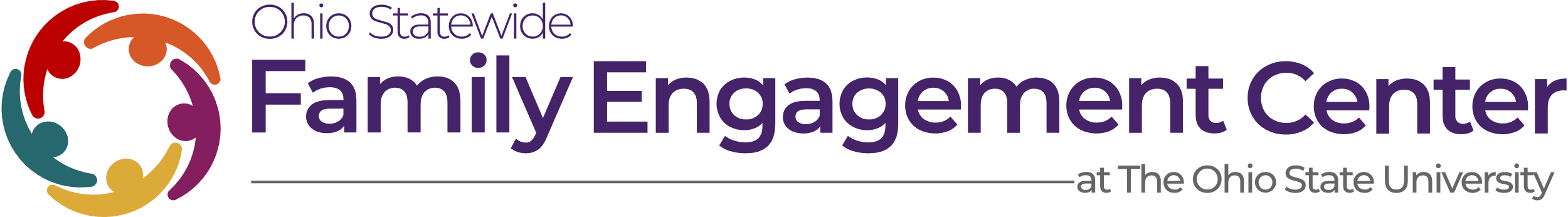 Family Survey about Supporting Your Child’s Transition to Life After High SchoolThank you for agreeing to share your feedback with us about the transition supports we provide to your child and family to plan for life after high school. Sharing your thoughts with us will help us deliver the highest quality supports possible. This survey should take about 5-10 minutes to complete, and your feedback is completely confidential. If you have more than one child, please complete a different survey for each child. You can skip any question you do not want to answer.What school does your child attend? (check one box)
What grade is your child in currently? (check one box)During this time of social distancing, I would prefer to learn about transition resources for me and my child through the following types of events/services (Select your top 4):During normal times without social distancing, I would prefer to learn about transition resources for me and my child through the following types of events (Select your top 4):Which online meeting platform are you most comfortable using? What methods of communication do you use daily? (check all that apply)The best days and times for me to attend workshops or other school events are (check all that apply)The main reasons I am unable to attend events that are offered are (check all that apply)The school has helped me connect with important community resources to prepare for my child’s life after high school.My child and I have received information and resources from the school to plan for my child’s future in the following areas (check all that apply)I would like more information and resources about (check all that apply) I think that my child’s school is preparing them for (check all that apply)I consistently receive information about my child’s experiences in school so that we can plan for my child’s future.I have other adults (not at my child’s school) who I can turn to with questions and concerns about my child’s education and their future.My family’s values are considered when setting goals and expectations for my child’s future.The school helps me set high expectations for my child’s future.I believe that my child has a transition plan in place that will enable them to be successful after high school.There are scheduled meetings to plan for my child’s future throughout the school year.I feel comfortable asking questions during IEP meetings or when I have concerns.I am respected and valued for my ideas at meetings with the school.My child is an active participant in IEP meetings.I know how to prepare for meetings about my child with the school.Thank you for completing this survey. If you would like to be entered into a raffle for an iPad, or if you would like to submit questions/concerns for us to respond to, or if you would like to be added to a list of parents/caregivers who will be part of a small group helping our schools improve services for students with disabilities, please say "yes" below and you will be taken to a separate form to submit your contact information. Your contact information will not be tied to your responses on this survey above.Please click here to be taken to the separate survey to provide us your contact information.Thank you for taking the time to provide us with your perspective. We are going to develop new staff trainings based on your responses, which will result in better services and supports for your child and family. We hope you will continue to communicate with us to help us to improve our district. Have a nice day!Family Survey Contact FormPlease share your contact information below and let us know if you have any questions, want to be entered into the raffle, or want to be on the contact list to continue helping our schools improve their services for students with disabilities. Your contact information will not be associated with your Other responses to the family survey you just completed. Thank you so much for your time today!Your First Name _____________________________________Your Last Name _____________________________________Email Address or Phone Number to Contact you __________________________________________Would you like to be entered into the raffle for an iPad?Would you like to hear about upcoming opportunities to be part of small groups who meet with the school to improve services for families of students with disabilities?Do you have questions or concerns that you would like us to respond to right away? If so, please share them with us in the box below and we will reach out to you soon.Thank you for your time. We value your feedback as important partners with us supporting your children's education. Stay in touch!Insert school name hereInsert school name hereInsert school name hereOther (Outside of District Placement)78910111212+Parent-led online meetings and trainingIndividual phone calls and emails with school staffText messagesWatching videos onlinePodcastsOnline support groups on social media sitesReading printed materialsCommunity organization-led online events (library, place of worship, local parenting group, etc.)Other ____________________________Large school events (such as fairs, open houses, curriculum nights)Parent-led meetings and trainingIndividual meetings with school staffIn-person training on transitionsWatching videos onlinePodcastsOnline support groups on social media sitesReading printed materialsCommunity organization events (library, place of worship, local parenting group, etc.)Other ____________________________Google MeetZoomOther: __________________I don’t have regular access to a computerI don’t have internet accessText messagesEmailsPhone callsSocial mediaOther __________________________In the mornings (Monday – Friday, 8-10 am)In the middle of the dayIn the evenings (Monday – Friday, 6-8 pm)On the weekends (Saturday morning or afternoon)Other days/times ______________________I am often not aware of eventsThe information and services do not meet my needs I would rather receive information another wayI am too busy with work/activity schedulesI am overwhelmed with caring for my children’s needsI have had too many negative interactions with the schoolI do not feel welcome in the schoolChildcare is not availableI do not have a way to get to eventsThe information was not provided or shared in my languageNot applicableStrongly agreeAgreeUndecidedDisagreeStrongly DisagreeNeed more informationAssessments necessary for high school graduation Independent or community living Legal/guardianship options (such as preparing for the Age of Majority)Meaningful employment Work-based learning experiencesCollege or continued educationLeisure time activities Social lifeHealthcare TransportationCommunity service Mental health supportOrganizations to support families/students with transition and service coordination Financial options or opportunitiesNone of the above Assessments necessary for high school graduationIndependent or community livingLegal/guardianship options (such as preparing for the Age of Majority)Meaningful employmentWork-based learning experiencesCollege or continued educationLeisure time activitiesSocial lifeHealthcareTransportationCommunity serviceMental health supportOrganizations to support families/students with transition and service coordinationFinancial options or opportunitiesHow working may affect my students benefitsNone of the aboveOther _________________________________________________________Making and keeping friends Having a sense of purpose Self-advocacy (speaking up for themselves and getting support they need) Having a jobUsing transportationLife skills (such as cooking, cleaning, and organizing) Future education Managing money Taking care of their mental and physical health None of the above Other _______________________________________________Strongly agreeAgreeUndecidedDisagreeStrongly DisagreeNeed more informationStrongly agreeAgreeUndecidedDisagreeStrongly DisagreeNeed more informationStrongly agreeAgreeUndecidedDisagreeStrongly DisagreeNeed more informationStrongly agreeAgreeUndecidedDisagreeStrongly DisagreeNeed more informationStrongly agreeAgreeUndecidedDisagreeStrongly DisagreeNeed more informationStrongly agreeAgreeUndecidedDisagreeStrongly DisagreeNeed more informationStrongly agreeAgreeUndecidedDisagreeStrongly DisagreeNeed more informationStrongly agreeAgreeUndecidedDisagreeStrongly DisagreeNeed more informationStrongly agreeAgreeUndecidedDisagreeStrongly DisagreeNeed more informationStrongly agreeAgreeUndecidedDisagreeStrongly DisagreeNeed more informationYesNoYesNo